О внесении изменений в постановление администрации Новокубанского городского поселения Новокубанского района от 10 ноября 2015 года              № 1123 «О порядке формирования муниципального задания на оказание муниципальных услуг (выполнение работ) в отношении муниципальных учреждений Новокубанского городского поселения Новокубанского района и финансового обеспечения выполнения муниципального задания»В соответствии со статьей 69.2 Бюджетного кодекса Российской Федерации  п о с т а н о в л я ю:1. Внести в постановление администрации Новокубанского городского поселения Новокубанского района от 10 ноября 2015 года № 1123 «О порядке формирования  муниципального задания на оказание муниципальных услуг (выполнение работ) в отношении муниципальных учреждений Новокубанского городского поселения Новокубанского района и финансового обеспечения выполнения   муниципального  задания»  (в  редакции от 24 января 2018 года № 30, от 15 марта 2019 года № 200) изменения в приложении к постановлению «Положение о формировании муниципального задания на оказание муниципальных услуг (выполнение работ) в отношении муниципальных учреждений Новокубанского городского поселения Новокубанского района и финансовом обеспечении выполнения муниципального задания»:1) пункт 2 изложить в следующей редакции:«2. Муниципальное задание формируется в соответствии с основными видами деятельности, соответствующими видам экономической деятельности, предусмотренными учредительными документами муниципального учреждения муниципального образования Новокубанское городское поселение Новокубанского района, с учетом показателей выполнения муниципальным учреждением муниципального образования Новокубанское городское поселение Новокубанского района муниципального задания в отчетном финансовом году.Муниципальное задание для бюджетных и автономных учреждений, а также казенных учреждений, определенных в соответствии с решением органа местного самоуправления Новокубанское городское поселение Новокубанского района, осуществляющего бюджетные полномочия главного распорядителя бюджетных средств (далее - орган, осуществляющий полномочия учредителя), формируется структурными подразделениями администрации муниципального образования Новокубанское городское поселение Новокубанского района, осуществляющими функции и полномочия учредителя таких учреждений и бюджетные полномочия главного распорядителя бюджетных средств, и утверждается руководителями структурных подразделений администрации Новокубанского городского поселения Новокубанского района (уполномоченными ими лицами).Муниципальное задание для подведомственных администрации Новокубанского городского поселения бюджетных и автономных учреждений, а также казенных учреждений, определённых в соответствии с решением главного распорядителя бюджетных средств, формируется структурными подразделениями администрации Новокубанского городского поселения, осуществляющими функции и полномочия учредителя таких учреждений. Муниципальное задание муниципальным учреждениям, подведомственным администрации Новокубанского городского поселения Новокубанского района, утверждается главой муниципального образования Новокубанское городское поселение Новокубанского района, в соответствии с настоящим пунктом.»;2) пункт 3 изложить в следующей редакции:«3. Муниципальное задание формируется в соответствии с общероссийскими базовыми (отраслевыми) перечнями (классификаторами) государственных и муниципальных услуг, оказываемых физическим лицам, утвержденными в порядке, установленном Правительством Российской Федерации (далее - общероссийские базовые перечни), а также в соответствии с региональным перечнем (классификатором) государственных (муниципальных) услуг, не включенных в общероссийские базовые перечни, и работ, оказание и выполнение которых предусмотрено нормативными правовыми актами Краснодарского края, в том числе при осуществлении переданных ему полномочий Российской Федерации по предметам совместного ведения Российской Федерации и Краснодарского края (далее - региональный перечень), утвержденным в порядке, установленном высшим исполнительным органом государственной власти Краснодарского края.»;3) пункт 34 изложить в следующей редакции:«34. Субсидия на финансовое обеспечение выполнения муниципального задания муниципальным бюджетным учреждением Новокубанского городского поселения Новокубанского района перечисляется в установленном порядке на лицевой счет учреждения, открытый в Территориальном отделении   Федерального казначейства Краснодарского края.Субсидия на финансовое обеспечение выполнения муниципального задания муниципальным автономным учреждением Новокубанского городского поселения Новокубанского района перечисляется в установленном порядке на лицевой счет учреждения, открытый в Территориальном отделении  Федерального казначейства Краснодарского края, или счет, открытый муниципальному автономному учреждению в кредитной организации.».4) пункт 35 дополнить абзацем следующего содержания:«Соглашение подлежит заключению сторонами не позднее 15 рабочих дней со дня утверждения муниципального задания.».	2. Контроль за выполнением настоящего постановления возложить на начальника финансово-экономического отдела администрации Новокубанского городского поселения Новокубанского района О.А. Орешкину.  3. Постановление вступает в силу со дня его опубликования в информационном бюллетене «Вестник Новокубанского городского поселения» и подлежит размещению на официальном сайте администрации Новокубанского городского поселения Новокубанского района.	Исполняющий обязанности главыНовокубанского городского поселенияНовокубанского района                                                                 А.Е. ВорожкоО внесении изменений в постановление администрации Новокубанского городского поселения Новокубанского района от 12 января 2021 года № 19 «Об утверждении Порядка определения объема и условий предоставления субсидий на иные цели бюджетным и автономным учреждениям  Новокубанского городского поселения Новокубанского района, функции учредителя, в отношении которых осуществляет администрация Новокубанского городского поселения Новокубанского района»В соответствии с пунктом 1 статьи 78.1 Бюджетного кодекса Российской Федерации, общими требованиями к нормативным правовым актам и муниципальным правовым актам, устанавливающим порядок определения объема и условия предоставления бюджетным и автономным учреждениям субсидий на иные цели, утвержденными постановлением Правительства   Российской   Федерации   от   22   февраля   2020   года № 203, письмом    прокуратуры  Новокубанского района  от    09    февраля    2022   года    № 22-05-2022/406, п о с т а н о в л я ю:1. Внести в постановление администрации Новокубанского городского поселения    Новокубанского    района    от    12    января    2021    года   №  19 «Об утверждении Порядка определения объема и условий предоставления субсидий на иные цели бюджетным и автономным учреждениям  Новокубанского городского поселения Новокубанского района, функции учредителя в отношении которых осуществляет администрация Новокубанского городского поселения Новокубанского района», в приложении к постановлению «Порядок определения объема и условий предоставления субсидий на иные цели бюджетным и автономным учреждениям  Новокубанского городского поселения Новокубанского района, функции учредителя, в отношении которых осуществляет администрация Новокубанского городского поселения Новокубанского района» следующие изменения:	1)  подпункт 2.7. раздела 2 «Условия и порядок предоставления субсидий» изложить в следующей редакции:«2.7. Фактический размер предоставляемых субсидий определяется Учредителем исходя из представленных Учреждениями расчетов-обоснований сумм субсидий, с указанием информации, обосновывающей ее размер (формулы расчета и порядок их применения и (или) иная информация исходя из целей предоставления субсидии), в том числе предложений от поставщиков (исполнителей), с указанием источника ее получателя, за исключением случаев, когда размер субсидии определен решением о бюджете Новокубанского городского поселения Новокубанского района, решениями Президента Российской Федерации, администрации Краснодарского края, администрации Новокубанского городского поселения Новокубанского района, Учредителя.»;2) подпункт 10 пункта 2.10. раздела 2 «Условия и порядок предоставления субсидий» изложить в следующей редакции:«10) план мероприятий по достижению результатов предоставления субсидии;»;3) пункт 2.10 раздела 2 «Условия и порядок предоставления субсидий» дополнить подпунктом 11 следующего содержания:«11) иные положения (при необходимости).»;4) пункт 2.12. раздела 2 «Условия и порядок предоставления субсидий» изложить в следующей редакции:«2.12. Результаты предоставления субсидии, которые должны быть конкретными, измеримыми и соответствовать результатам федеральных проектов, региональных проектов, государственных (муниципальных) программ (при наличии в государственных (муниципальных) программах результатов реализации таких программ), указанных в подпункте 2 пункта 2.10 настоящего Порядка (в случае если субсидия предоставляется в целях реализации таких программ, проектов), и показатели. Необходимые для достижения результатов предоставления субсидии, включая показатели в части материальных и нематериальных объектов и (или) услуг, планируемых к получению при достижении результатов соответствующих программ, проектов (при возможности такой детализации);»;5) пункт 2.14. раздела 2 «Условия и порядок предоставления субсидий» изложить в следующей редакции:«2.14. Положения, установленные абзацами 3, 5-11 пункта 2.2., пунктами 2.10. и 2.11. настоящего Порядка, не применяется при предоставлении субсидий учреждениям, осуществляющим в установленных федеральными законами, законами субъектов Российской Федерации, муниципальными правовыми актами случаях функции и полномочиями главного распорядителя и получателя средств бюджетов бюджетной системы Российской Федерации.»;6) дополнить раздел 2 «Условия и порядок предоставления субсидий» пунктом 2.16 следующего содержания:«2.16. Расторжение Соглашения допускается по соглашению сторон, а также по решению суда.»;7) абзац 1 пункта 3.1 раздела 3 «Требования к отчетности» изложить в следующей редакции: «3.1. Учреждения ежеквартально до 10 числа месяца, следующего за отчетным кварталом, предоставляют Учредителю отчет о достижении результатов предоставления субсидии и отчет об осуществлении расходов, источником финансового обеспечения которых являются субсидии, по форме согласно приложению № 2 к настоящему Порядку и отчет о реализации плана мероприятий по достижению результатов предоставления субсидии.».  2. Контроль  за  выполнением настоящего постановления возложить на начальника финансово-экономического отдела администрации Новокубанского городского поселения Новокубанского района 
О.А. Орешкину.  3. Постановление вступает в силу со дня его официального  опубликования в информационном бюллетене «Вестник Новокубанского городского поселения» и подлежит размещению на официальном сайте администрации Новокубанского городского поселения Новокубанского района.	Исполняющий обязанности главыНовокубанского городского поселения Новокубанского района                                                                      А.Е. Ворожко                       Информационный бюллетень «Вестник Новокубанского городского поселения Новокубанского района»№ 16 от 10.03.2022г. Учредитель: Совет Новокубанского городского поселения Новокубанского района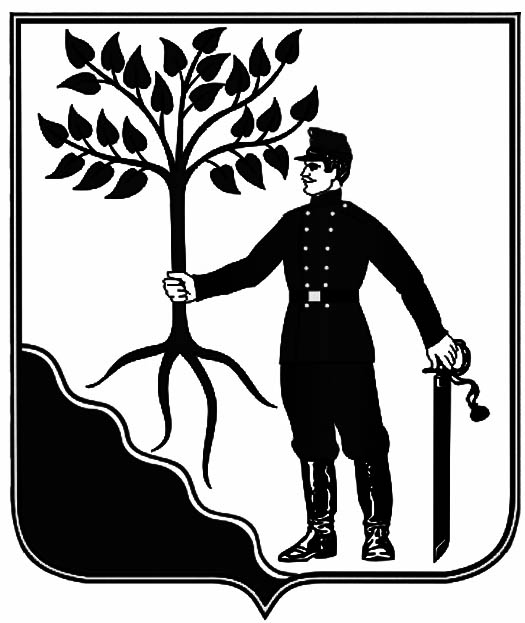 АДМИНИСТРАЦИЯАДМИНИСТРАЦИЯНОВОКУБАНСКОГО ГОРОДСКОГО ПОСЕЛЕНИЯНОВОКУБАНСКОГО ГОРОДСКОГО ПОСЕЛЕНИЯНОВОКУБАНСКОГО  РАЙОНАНОВОКУБАНСКОГО  РАЙОНАПОСТАНОВЛЕНИЕПОСТАНОВЛЕНИЕот  10.03.2022 г.№ 221 г. Новокубанскг. НовокубанскАДМИНИСТРАЦИЯАДМИНИСТРАЦИЯНОВОКУБАНСКОГО ГОРОДСКОГО ПОСЕЛЕНИЯНОВОКУБАНСКОГО ГОРОДСКОГО ПОСЕЛЕНИЯНОВОКУБАНСКОГО  РАЙОНАНОВОКУБАНСКОГО  РАЙОНАПОСТАНОВЛЕНИЕПОСТАНОВЛЕНИЕот 10.03.2022 г.№ 222г. Новокубанскг. НовокубанскИнформационный бюллетень «Вестник Новокубанского городского поселения Новокубанского района»Адрес редакции-издателя:352235, Краснодарский край, Новокубанский район, г. Новокубанск, ул. Первомайская, 128.Главный редактор  А. Е. ВорожкоНомер подписан к печати 10.03.2022 в 10-00Тираж 30 экземпляровДата выхода бюллетеня 10.03.2022Распространяется бесплатно